Aus- und Weiterbildungszentrum Bau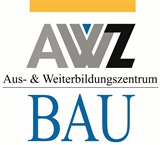 Heesstraße 45-4757223 KreuztalBewerbernummer(wird vom AWZ Bau ausgefüllt)Bewerbungsformular für den Dualen Studiengang BauingenieurwesenIch bewerbe mich zum  um einen Studienplatz für den Dualen Studiengang Bauingenieurwesen:Persönliche DatenAnschriftSprachkenntnisseHochschulzugangsberechtigungFür das Duale Studium Bauingenieurwesen an der Universität Siegen gelten die allgemeinen Einschreibungsvoraussetzungen (allgemeine oder fachliche Hochschulreife; Fachhochschulreife mit entsprechender Qualifikation)Bitte geben Sie nachfolgend an, welchen Schulabschluss Sie erworben haben. Sollte ein Abschlusszeugnis noch nicht vorliegen, geben Sie bitte den angestrebten Abschluss an.Wahl der Hochschule und des AusbildungsberufesAusbildungsfirmaZugangsvoraussetzungen zum Dualen Studiengang Bauingenieurwesen ist ein Ausbildungsvertrag mit einem Ausbildungsunternehmen, im gewählten Ausbildungsberuf.Haben Sie bereits einen Ausbildungsvertrag abgeschlossen, machen Sie bitte nachstehend weitere Angaben zum Ausbildungsunternehmen.Liste der einzureichenden UnterlagenBitte fügen Sie nachfolgende unterlagen in dieser Reihenfolge dem Bewerbungsformular bei und ergänzen ggf. durch ankreuzen. 	Aussagekräftiges Bewerbungsschreiben (Nur, falls Weitergabe an geeigneten 	Ausbildungsunternehmen gewünscht wird).	Tabellarischer Lebenslauf mit Lichtbild (Foto bitte aufkleben)	Amtlich beglaubigte Kopie in DIN A4 nur Vorderseite bedruckt des Zeugnisses der 	Hochschulreife (allgemeine Hochschulreife), Fachhochschulreife oder ein durch Rechtsvorschriften oder der zuständigen staatlichen Stelle als gleichwertig anerkanntes Zeugnis (falls kein deutschsprachiges Zeugnis bitte beglaubigte Übersetzung beifügen)	Falls ein Abschlusszeugnis noch nicht vorliegt, die Schullaufbahnbeschreibung abKlasse 12.1	Ausbildungsvertrag mit Ausbildungsunternehmen und Zusatzvereinbarung zum 	Ausbildungsvertrag (Keine Bewerbungsvoraussetzung, kann nachgereicht werden!)DatenschutzBei der Suchen nach einem geeigneten Ausbildungsunternehmen unterstützen wir Sie gerne. Hierzu ist es jedoch notwendig, Ihre Bewerbungsunterlagen an diese Unternehmen weiterzugeben. Bitte geben Sie uns ggf. nachstehen hierzu Ihre Zustimmung.	Ja, ich bin mit der Weitergabe einer Kopie meiner Bewerbungsunterlagen an 	geeignete Ausbildungsunternehmen einverstanden.	Nein, ich wünsche keine Weitergabe.Unterschrift & VersendenMir ist bekannt, dassFahrlässige oder vorsätzlich falsch gemachte Angaben zum Widerruf der Einschreibung führen können,Im Zusammenhang mit meiner Bewerbung meine personenbezogenen Daten erfasst und gespeichert werden,Die eingereichten Unterlagen im Falle einer Eintragung bis zum Ende des Studiums aufbewahrt werden.Die Richtigkeit der in diesem Antrag gemachten Angaben bestätige ich durch meine Unterschrift.      							____________________________________Ort, Datum						UnterschriftVornameNameGeschlechtGeburtsdatumGeburtsortNationalitätStraße, HausnummerPLZOrtBundeslandTelefonMobilEmail-AdresseMutterspracheFremdsprachenName der SchuleArt der SchuleStraße, HausnummerPLZOrtArt des AbschlussesDatum des ZeugnissesAbschlussnoteUniversität Siegen    Name der AusbildungsfirmaStraße, HausnummerPLZOrtAnsprechpartnerTelefonFaxMobilEmail-Adresse